Qui a le droit de voter aux élections européennes ? - SolutionsCompréhension audiovisuellePour avoir le droit de voter aux élections européennes, il faut être citoyen majeur d’un des 28 pays de l’UE.Combien de personnes ont le droit de voter aux élections européennes ?- en Europe : 300 millions- en France : 44 millionsCochez la bonne case et corrigez l’affirmation si nécessaire :Les électeurs européens élisent le Président de la Commission européenne..										vrai		faux											 		  X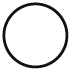 	Les électeurs européens élisent les députés du Parlement européen.Complétez la phrase :L’Allemagne, qui a le plus d’habitants, élit 96 députés européens, la France 74.Dans quels pays se trouve le Parlement européen ?France, Belgique, LuxembourgQue fait le Parlement européen ?Il prépare et vote les lois européennes.Citez deux domaines concernés par les lois européennes :la santé, l'agriculture, l'environnement, l'emploiQuel est le problème dont parle la vidéo à la fin ?Les gens ne se déplacent pas assez pour aller voter pour les députés européens, bien que leur rôle soit important !